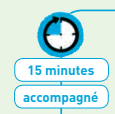 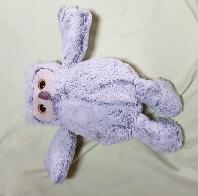 Voici Hibou !C’est le doudou que j’avais quand j’étais petite… Même les maîtresses ont été petites, incroyable, non ? Tu as aussi un doudou que tu aimes beaucoup, trouves 3 autres peluches. Pour jouer avec Hibou, j’ai pris Chat, Marmotte et Singe. 1 ère étape :Nous allons jouer avec ton doudou et ses copains, ta couverture, un coussin et des crayons. Place doudou comme Hibou sur la photo et décris ce que tu vois.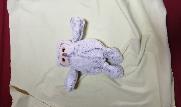 Même démarche ici. Place doudou comme Hibou et décris ce que tu vois. 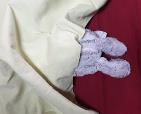 Place doudou et ses amis comme Hibou et décris ce que tu vois.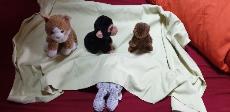 Place doudou et ses amis comme Hibou et décris ce que tu vois.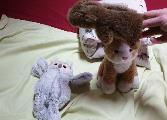 2ème étape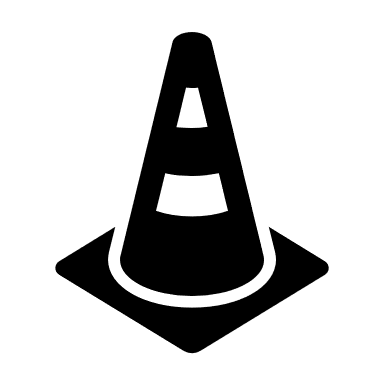 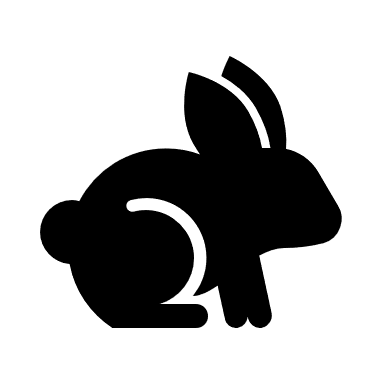 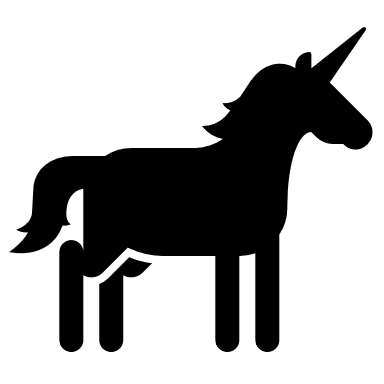 À toi de jouer maintenant ! Écoute et mets les peluches comme je te dis :Place Hibou sur le dos au milieu de la couverture, les pattes vers toi.À droite de Hibou, place Marmotte sur le ventre, la tête vers toi.À gauche, place Chat face à toi.Place Singe derrière Chat.Place des crayons comme si c’était des barrières de la cour de récréation de manière à ce que Hibou soit à l’intérieur et Chat, Singe et Marmotte à l’extérieur.Place le coussin devant la cour.Solution page suivante à ne pas montrer sauf quand c’est fini !!!!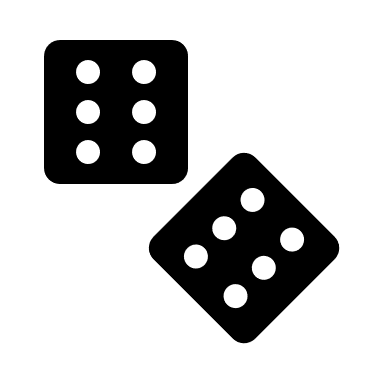 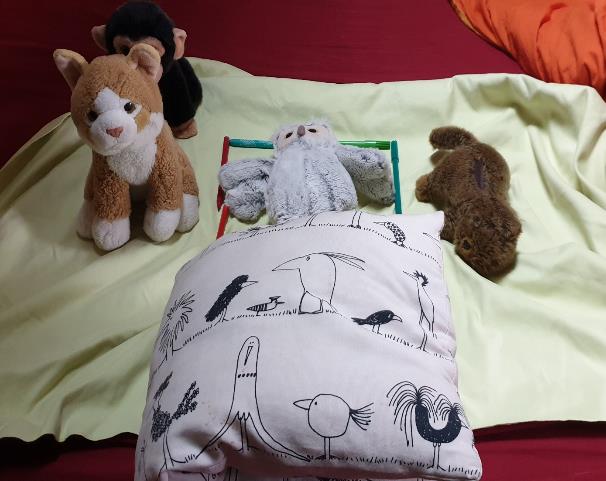 